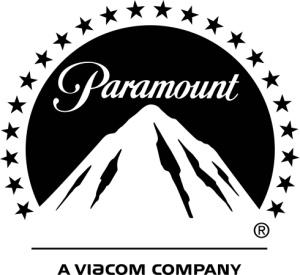 NUH: BÜYÜK TUFAN(Noah)Gösterim Tarihi: 03 Nisan 2014 Paramount Pictures ve Regency Enterprises SunarBir Protozoa Pictures YapımıBir Darren Aronofsky Filmi “Noah” Nuh: Büyük TufanUygulayıcı Yapımcılar: Ari Handel, Chris BrighamYapımcılar: Scott Franklin, Darren Aronofsky, Mary Parent, Arnon MilchanSenaryo: Darren Aronofsky & Ari HandelYönetmen: Darren AronofskyOyuncu Kadrosu: 	Russell Crowe, Jennifer Connelly, Ray Winstone, Emma Watson, Anthony Hopkins ve Logan LermanKonu:	Russell Crowe cesaret, fedakârlık ve umudu anlatan epik hikayeden esinlenen Nuh: Büyük Tufan’da başrolde... Film, vizyoner yönetmen Darren Aronofsky tarafından yönetildi. Gösterim Tarihi:	3 Nisan 2014JENERİĞİN SON HALİ DEĞİLDİR, DEĞİŞTİRİLEBİLİR.‘Nuh: Büyük Tufan, bir Paramount Pictures filmidir.